                         COMITATO REGIONE LIGURIA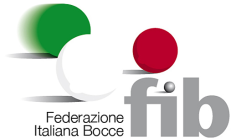 ISCRIZIONE FASE PROVINCIALE CAMPIONATI di 2° e 3° CATEGORIA 2020Le iscrizioni alla fase provinciale dei campionati di 2° e 3° categoria 2020, dovranno pervenire (via mail con allegata copia del bonifico) entro e non oltre lunedi’ 20 gennaio 2020 ai rispettivi comitati o delegazioni provinciali di appartenenza. Dopo tale data le iscrizioni non verranno piu’ prese in considerazione.La quota d’iscrizione fissata in € 200,00 cosi suddivisa : € 100,00 quota F.I.B. nazionale € 100,00 quota per fase regionaleDovrà essere versata inderogabilmente dal 01 gennaio 2020 al 20 gennaio 2020 tramite bonifico al Comitato Regione Liguriacoordinate bancarie:                      IT68I0100501403000000022292Ogni Comitato o Delegazione Provinciale deciderà il periodo e le modalità di svolgimento delle fasi provinciali di detti campionati.Per il regolamento dei campionati di 2° e  3° categoria 2020 si rimanda alle disposizioni tecniche Nazionali 2020 (pag.76-77-78-79).                                                                                                     La  C. T. R. Volo Liguria.